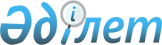 Қазақстан Республикасы Үкіметінің 2002 жылғы 21 ақпандағы № 237 және 2010 жылғы 24 сәуірдегі № 348 қаулыларына өзгерістер мен толықтырулар енгізу туралыҚазақстан Республикасы Үкіметінің 2010 жылғы 29 сәуірдегі № 368 Қаулысы

      Қазақстан Республикасының Үкіметі ҚАУЛЫ ЕТЕДІ:



      1. Қазақстан Республикасы Үкіметінің кейбір шешімдеріне мынадай

өзгерістер мен толықтырулар енгізілсін:



      1) күші жойылды - ҚР Үкіметінің 31.07.2014 № 860 қаулысымен;



      2) «Қырғыз Республикасына ресми ізгілік көмек көрсету туралы»

Қазақстан Республикасы Үкіметінің 2010 жылғы 24 сәуірдегі

№ 348 қаулысында:



      1) 1-тармақ жаңа редакцияда жазылсын:

      «1. Қырғыз Республикасына ізгілік көмек көрсету үшін мемлекеттік материалдық резервтен саны 3700 (үш мың жеті жүз) тонна дизель отыны (жазғы) броньнан шығарылсын.»;



      2) 2-тармақта «отынын» деген сөзден кейін «темір жол көлігімен

Рыбачье, Ош станцияларына дейін» деген сөздермен толықтырылсын.

      Ескерту. 1-тармаққа өзгеріс енгізілді - ҚР Үкіметінің 31.07.2014 № 860 қаулысымен.



      2. Қазақстан Республикасы Төтенше жағдайлар, Қаржы, Көлік және коммуникация министрліктері осы қаулыдан туындайтын шараларды қабылдасын.



      3. Осы қаулы қол қойылған күнінен бастап қолданысқа енгізіледі.      Қазақстан Республикасының

      Премьер-Министрі                                    К. Мәсімов
					© 2012. Қазақстан Республикасы Әділет министрлігінің «Қазақстан Республикасының Заңнама және құқықтық ақпарат институты» ШЖҚ РМК
				